Nota:Onde se lê “__a__” - O/A requerente deve numerar as páginas dos documentos instrutórios e organizá-las de forma sequencial.As falsas declarações ou a falsificação de documentos constituem crime nos termos previstos, respetivamente, nos artigos 348º - A e 256º do Código Penal.FE.03.02.A.V.00FE.03.02.A.V.00FE.03.02.A.V.00FE.03.02.A.V.00FE.03.02.A.V.00FE.03.02.A.V.00FE.03.02.A.V.00FE.03.02.A.V.00FE.03.02.A.V.00FE.03.02.A.V.00FE.03.02.A.V.00FE.03.02.A.V.00FE.03.02.A.V.00FE.03.02.A.V.00FE.03.02.A.V.00FE.03.02.A.V.00FE.03.02.A.V.00FE.03.02.A.V.00FE.03.02.A.V.00FE.03.02.A.V.00FE.03.02.A.V.00FE.03.02.A.V.00FE.03.02.A.V.00FE.03.02.A.V.00FE.03.02.A.V.00FE.03.02.A.V.00FE.03.02.A.V.00FE.03.02.A.V.00FE.03.02.A.V.00FE.03.02.A.V.00MINORAÇÃO DE IMI- IDENTIFICAÇÃO PREDIAL VOLUNTÁRIA (ÁREA DE INTERVENÇÃO DO CENTRO HISTÓRICO)MINORAÇÃO DE IMI- IDENTIFICAÇÃO PREDIAL VOLUNTÁRIA (ÁREA DE INTERVENÇÃO DO CENTRO HISTÓRICO)MINORAÇÃO DE IMI- IDENTIFICAÇÃO PREDIAL VOLUNTÁRIA (ÁREA DE INTERVENÇÃO DO CENTRO HISTÓRICO)MINORAÇÃO DE IMI- IDENTIFICAÇÃO PREDIAL VOLUNTÁRIA (ÁREA DE INTERVENÇÃO DO CENTRO HISTÓRICO)MINORAÇÃO DE IMI- IDENTIFICAÇÃO PREDIAL VOLUNTÁRIA (ÁREA DE INTERVENÇÃO DO CENTRO HISTÓRICO)MINORAÇÃO DE IMI- IDENTIFICAÇÃO PREDIAL VOLUNTÁRIA (ÁREA DE INTERVENÇÃO DO CENTRO HISTÓRICO)MINORAÇÃO DE IMI- IDENTIFICAÇÃO PREDIAL VOLUNTÁRIA (ÁREA DE INTERVENÇÃO DO CENTRO HISTÓRICO)MINORAÇÃO DE IMI- IDENTIFICAÇÃO PREDIAL VOLUNTÁRIA (ÁREA DE INTERVENÇÃO DO CENTRO HISTÓRICO)MINORAÇÃO DE IMI- IDENTIFICAÇÃO PREDIAL VOLUNTÁRIA (ÁREA DE INTERVENÇÃO DO CENTRO HISTÓRICO)MINORAÇÃO DE IMI- IDENTIFICAÇÃO PREDIAL VOLUNTÁRIA (ÁREA DE INTERVENÇÃO DO CENTRO HISTÓRICO)MINORAÇÃO DE IMI- IDENTIFICAÇÃO PREDIAL VOLUNTÁRIA (ÁREA DE INTERVENÇÃO DO CENTRO HISTÓRICO)MINORAÇÃO DE IMI- IDENTIFICAÇÃO PREDIAL VOLUNTÁRIA (ÁREA DE INTERVENÇÃO DO CENTRO HISTÓRICO)MINORAÇÃO DE IMI- IDENTIFICAÇÃO PREDIAL VOLUNTÁRIA (ÁREA DE INTERVENÇÃO DO CENTRO HISTÓRICO)MINORAÇÃO DE IMI- IDENTIFICAÇÃO PREDIAL VOLUNTÁRIA (ÁREA DE INTERVENÇÃO DO CENTRO HISTÓRICO)MINORAÇÃO DE IMI- IDENTIFICAÇÃO PREDIAL VOLUNTÁRIA (ÁREA DE INTERVENÇÃO DO CENTRO HISTÓRICO)MINORAÇÃO DE IMI- IDENTIFICAÇÃO PREDIAL VOLUNTÁRIA (ÁREA DE INTERVENÇÃO DO CENTRO HISTÓRICO)MINORAÇÃO DE IMI- IDENTIFICAÇÃO PREDIAL VOLUNTÁRIA (ÁREA DE INTERVENÇÃO DO CENTRO HISTÓRICO)MINORAÇÃO DE IMI- IDENTIFICAÇÃO PREDIAL VOLUNTÁRIA (ÁREA DE INTERVENÇÃO DO CENTRO HISTÓRICO)MINORAÇÃO DE IMI- IDENTIFICAÇÃO PREDIAL VOLUNTÁRIA (ÁREA DE INTERVENÇÃO DO CENTRO HISTÓRICO)MINORAÇÃO DE IMI- IDENTIFICAÇÃO PREDIAL VOLUNTÁRIA (ÁREA DE INTERVENÇÃO DO CENTRO HISTÓRICO)MINORAÇÃO DE IMI- IDENTIFICAÇÃO PREDIAL VOLUNTÁRIA (ÁREA DE INTERVENÇÃO DO CENTRO HISTÓRICO)MINORAÇÃO DE IMI- IDENTIFICAÇÃO PREDIAL VOLUNTÁRIA (ÁREA DE INTERVENÇÃO DO CENTRO HISTÓRICO)MINORAÇÃO DE IMI- IDENTIFICAÇÃO PREDIAL VOLUNTÁRIA (ÁREA DE INTERVENÇÃO DO CENTRO HISTÓRICO)MINORAÇÃO DE IMI- IDENTIFICAÇÃO PREDIAL VOLUNTÁRIA (ÁREA DE INTERVENÇÃO DO CENTRO HISTÓRICO)MINORAÇÃO DE IMI- IDENTIFICAÇÃO PREDIAL VOLUNTÁRIA (ÁREA DE INTERVENÇÃO DO CENTRO HISTÓRICO)MINORAÇÃO DE IMI- IDENTIFICAÇÃO PREDIAL VOLUNTÁRIA (ÁREA DE INTERVENÇÃO DO CENTRO HISTÓRICO)MINORAÇÃO DE IMI- IDENTIFICAÇÃO PREDIAL VOLUNTÁRIA (ÁREA DE INTERVENÇÃO DO CENTRO HISTÓRICO)MINORAÇÃO DE IMI- IDENTIFICAÇÃO PREDIAL VOLUNTÁRIA (ÁREA DE INTERVENÇÃO DO CENTRO HISTÓRICO)MINORAÇÃO DE IMI- IDENTIFICAÇÃO PREDIAL VOLUNTÁRIA (ÁREA DE INTERVENÇÃO DO CENTRO HISTÓRICO)MINORAÇÃO DE IMI- IDENTIFICAÇÃO PREDIAL VOLUNTÁRIA (ÁREA DE INTERVENÇÃO DO CENTRO HISTÓRICO)À Presidência da Câmara Municipal de PalmelaÀ Presidência da Câmara Municipal de PalmelaÀ Presidência da Câmara Municipal de PalmelaÀ Presidência da Câmara Municipal de PalmelaÀ Presidência da Câmara Municipal de PalmelaÀ Presidência da Câmara Municipal de PalmelaÀ Presidência da Câmara Municipal de PalmelaÀ Presidência da Câmara Municipal de PalmelaÀ Presidência da Câmara Municipal de PalmelaÀ Presidência da Câmara Municipal de PalmelaÀ Presidência da Câmara Municipal de PalmelaÀ Presidência da Câmara Municipal de PalmelaÀ Presidência da Câmara Municipal de PalmelaÀ Presidência da Câmara Municipal de PalmelaÀ Presidência da Câmara Municipal de PalmelaÀ Presidência da Câmara Municipal de PalmelaÀ Presidência da Câmara Municipal de PalmelaÀ Presidência da Câmara Municipal de PalmelaÀ Presidência da Câmara Municipal de PalmelaÀ Presidência da Câmara Municipal de PalmelaÀ Presidência da Câmara Municipal de PalmelaÀ Presidência da Câmara Municipal de PalmelaÀ Presidência da Câmara Municipal de PalmelaÀ Presidência da Câmara Municipal de PalmelaÀ Presidência da Câmara Municipal de PalmelaÀ Presidência da Câmara Municipal de PalmelaÀ Presidência da Câmara Municipal de PalmelaÀ Presidência da Câmara Municipal de PalmelaÀ Presidência da Câmara Municipal de PalmelaÀ Presidência da Câmara Municipal de PalmelaÀ Presidência da Câmara Municipal de PalmelaIdentificação dos/as proprietários/as ou titulares de direitosIdentificação dos/as proprietários/as ou titulares de direitosIdentificação dos/as proprietários/as ou titulares de direitosIdentificação dos/as proprietários/as ou titulares de direitosIdentificação dos/as proprietários/as ou titulares de direitosIdentificação dos/as proprietários/as ou titulares de direitosIdentificação dos/as proprietários/as ou titulares de direitosIdentificação dos/as proprietários/as ou titulares de direitosIdentificação dos/as proprietários/as ou titulares de direitosIdentificação dos/as proprietários/as ou titulares de direitosIdentificação dos/as proprietários/as ou titulares de direitosIdentificação dos/as proprietários/as ou titulares de direitosIdentificação dos/as proprietários/as ou titulares de direitosIdentificação dos/as proprietários/as ou titulares de direitosIdentificação dos/as proprietários/as ou titulares de direitosIdentificação dos/as proprietários/as ou titulares de direitosIdentificação dos/as proprietários/as ou titulares de direitosIdentificação dos/as proprietários/as ou titulares de direitosIdentificação dos/as proprietários/as ou titulares de direitosIdentificação dos/as proprietários/as ou titulares de direitosIdentificação dos/as proprietários/as ou titulares de direitosIdentificação dos/as proprietários/as ou titulares de direitosIdentificação dos/as proprietários/as ou titulares de direitosIdentificação dos/as proprietários/as ou titulares de direitosIdentificação dos/as proprietários/as ou titulares de direitosIdentificação dos/as proprietários/as ou titulares de direitosIdentificação dos/as proprietários/as ou titulares de direitosIdentificação dos/as proprietários/as ou titulares de direitosIdentificação dos/as proprietários/as ou titulares de direitosIdentificação dos/as proprietários/as ou titulares de direitosIdentificação dos/as proprietários/as ou titulares de direitosNIFNIFNIFNIFNomeNomeNomeNomeMoradaMoradaMoradaMoradaTelefoneTelefoneTelefoneTelefoneTelefoneCorreio eletrónicoCorreio eletrónicoCorreio eletrónicoCorreio eletrónico Autorizo o envio de notificações, no decorrer deste processo, para o endereço eletrónico indicado. Autorizo o envio de notificações, no decorrer deste processo, para o endereço eletrónico indicado. Autorizo o envio de notificações, no decorrer deste processo, para o endereço eletrónico indicado. Autorizo o envio de notificações, no decorrer deste processo, para o endereço eletrónico indicado. Autorizo o envio de notificações, no decorrer deste processo, para o endereço eletrónico indicado. Autorizo o envio de notificações, no decorrer deste processo, para o endereço eletrónico indicado. Autorizo o envio de notificações, no decorrer deste processo, para o endereço eletrónico indicado. Autorizo o envio de notificações, no decorrer deste processo, para o endereço eletrónico indicado. Autorizo o envio de notificações, no decorrer deste processo, para o endereço eletrónico indicado. Autorizo o envio de notificações, no decorrer deste processo, para o endereço eletrónico indicado. Autorizo o envio de notificações, no decorrer deste processo, para o endereço eletrónico indicado. Autorizo o envio de notificações, no decorrer deste processo, para o endereço eletrónico indicado. Autorizo o envio de notificações, no decorrer deste processo, para o endereço eletrónico indicado. Autorizo o envio de notificações, no decorrer deste processo, para o endereço eletrónico indicado. Autorizo o envio de notificações, no decorrer deste processo, para o endereço eletrónico indicado. Autorizo o envio de notificações, no decorrer deste processo, para o endereço eletrónico indicado. Autorizo o envio de notificações, no decorrer deste processo, para o endereço eletrónico indicado. Autorizo o envio de notificações, no decorrer deste processo, para o endereço eletrónico indicado. Autorizo o envio de notificações, no decorrer deste processo, para o endereço eletrónico indicado. Autorizo o envio de notificações, no decorrer deste processo, para o endereço eletrónico indicado. Autorizo o envio de notificações, no decorrer deste processo, para o endereço eletrónico indicado. Autorizo o envio de notificações, no decorrer deste processo, para o endereço eletrónico indicado. Autorizo o envio de notificações, no decorrer deste processo, para o endereço eletrónico indicado. Autorizo o envio de notificações, no decorrer deste processo, para o endereço eletrónico indicado. Autorizo o envio de notificações, no decorrer deste processo, para o endereço eletrónico indicado. Autorizo o envio de notificações, no decorrer deste processo, para o endereço eletrónico indicado. Autorizo o envio de notificações, no decorrer deste processo, para o endereço eletrónico indicado. Autorizo o envio de notificações, no decorrer deste processo, para o endereço eletrónico indicado. Autorizo o envio de notificações, no decorrer deste processo, para o endereço eletrónico indicado. Autorizo o envio de notificações, no decorrer deste processo, para o endereço eletrónico indicado. Autorizo o envio de notificações, no decorrer deste processo, para o endereço eletrónico indicado.Documento de IdentificaçãoDocumento de IdentificaçãoDocumento de IdentificaçãoDocumento de IdentificaçãoDocumento de IdentificaçãoDocumento de IdentificaçãoDocumento de IdentificaçãoN.ºxxxxxxxxxxN.ºxxxxxxxxxxN.ºxxxxxxxxxxN.ºxxxxxxxxxxData de ValidadeData de ValidadeData de ValidadeData de ValidadeData de ValidadeNa qualidade de:Na qualidade de:Na qualidade de:Na qualidade de:Na qualidade de:Na qualidade de:Na qualidade de:Na qualidade de:Na qualidade de:Na qualidade de:Na qualidade de:Na qualidade de:Na qualidade de:Na qualidade de:Na qualidade de:Na qualidade de:Na qualidade de:Na qualidade de:Na qualidade de:Na qualidade de:Na qualidade de:Na qualidade de:Na qualidade de:Na qualidade de:Na qualidade de:Na qualidade de:Na qualidade de:Na qualidade de:Na qualidade de:Na qualidade de:Na qualidade de: Proprietário/a   Outra Proprietário/a   Outra Proprietário/a   Outra Proprietário/a   Outra Proprietário/a   Outra Proprietário/a   OutraIdentificação de Outros/as proprietários/asIdentificação de Outros/as proprietários/asIdentificação de Outros/as proprietários/asIdentificação de Outros/as proprietários/asIdentificação de Outros/as proprietários/asIdentificação de Outros/as proprietários/asIdentificação de Outros/as proprietários/asIdentificação de Outros/as proprietários/asIdentificação de Outros/as proprietários/asIdentificação de Outros/as proprietários/asIdentificação de Outros/as proprietários/asIdentificação de Outros/as proprietários/asIdentificação de Outros/as proprietários/asIdentificação de Outros/as proprietários/asIdentificação de Outros/as proprietários/asIdentificação de Outros/as proprietários/asIdentificação de Outros/as proprietários/asIdentificação de Outros/as proprietários/asIdentificação de Outros/as proprietários/asIdentificação de Outros/as proprietários/asIdentificação de Outros/as proprietários/asIdentificação de Outros/as proprietários/asIdentificação de Outros/as proprietários/asIdentificação de Outros/as proprietários/asIdentificação de Outros/as proprietários/asIdentificação de Outros/as proprietários/asIdentificação de Outros/as proprietários/asIdentificação de Outros/as proprietários/asIdentificação de Outros/as proprietários/asIdentificação de Outros/as proprietários/asIdentificação de Outros/as proprietários/asNIF1NIF1NIF1NIF1NomeNomeNomeNomeDocumento de Identificação3Documento de Identificação3Documento de Identificação3Documento de Identificação3Documento de Identificação3N.ºN.ºN.ºN.ºData de ValidadeData de ValidadeData de ValidadeData de ValidadeData de ValidadeNIF1NIF1NIF1NIF1NomeNomeNomeNomeDocumento de Identificação3Documento de Identificação3Documento de Identificação3Documento de Identificação3Documento de Identificação3N.ºN.ºN.ºN.ºData de ValidadeData de ValidadeData de ValidadeData de ValidadeData de ValidadeNIF1NIF1NIF1NIF1NomeNomeNomeNomeDocumento de Identificação3Documento de Identificação3Documento de Identificação3Documento de Identificação3Documento de Identificação3N.ºN.ºN.ºN.ºData de ValidadeData de ValidadeData de ValidadeData de ValidadeData de ValidadeNIF1NIF1NIF1NIF1NomeNomeNomeNomeDocumento de Identificação3Documento de Identificação3Documento de Identificação3Documento de Identificação3Documento de Identificação3N.ºN.ºN.ºN.ºData de ValidadeData de ValidadeData de ValidadeData de ValidadeData de ValidadeIdentificação do prédioIdentificação do prédioIdentificação do prédioIdentificação do prédioIdentificação do prédioIdentificação do prédioIdentificação do prédioIdentificação do prédioIdentificação do prédioIdentificação do prédioIdentificação do prédioIdentificação do prédioIdentificação do prédioIdentificação do prédioIdentificação do prédioIdentificação do prédioIdentificação do prédioIdentificação do prédioIdentificação do prédioIdentificação do prédioIdentificação do prédioIdentificação do prédioIdentificação do prédioIdentificação do prédioIdentificação do prédioIdentificação do prédioIdentificação do prédioIdentificação do prédioIdentificação do prédioIdentificação do prédioIdentificação do prédioMoradaMoradaArtigo urbano n.ºArtigo urbano n.ºArtigo urbano n.ºArtigo urbano n.ºArtigo urbano n.ºArtigo urbano n.ºArtigo urbano n.ºArtigo urbano n.ºFração / Unidade IndependenteFração / Unidade IndependenteFração / Unidade IndependenteFração / Unidade IndependenteFração / Unidade IndependenteFração / Unidade IndependenteFração / Unidade IndependenteFração / Unidade IndependenteArrendado: Arrendado: Arrendado: Arrendado: Fração / Unidade IndependenteFração / Unidade IndependenteFração / Unidade IndependenteFração / Unidade IndependenteFração / Unidade IndependenteFração / Unidade IndependenteFração / Unidade IndependenteFração / Unidade IndependenteArrendado: Arrendado: Arrendado: Arrendado: Fração / Unidade IndependenteFração / Unidade IndependenteFração / Unidade IndependenteFração / Unidade IndependenteFração / Unidade IndependenteFração / Unidade IndependenteFração / Unidade IndependenteFração / Unidade IndependenteArrendado: Arrendado: Arrendado: Arrendado: Fração / Unidade IndependenteFração / Unidade IndependenteFração / Unidade IndependenteFração / Unidade IndependenteFração / Unidade IndependenteFração / Unidade IndependenteFração / Unidade IndependenteFração / Unidade IndependenteArrendado: Arrendado: Arrendado: Arrendado: Fração / Unidade IndependenteFração / Unidade IndependenteFração / Unidade IndependenteFração / Unidade IndependenteFração / Unidade IndependenteFração / Unidade IndependenteFração / Unidade IndependenteFração / Unidade IndependenteArrendado: Arrendado: Arrendado: Arrendado: Fração / Unidade IndependenteFração / Unidade IndependenteFração / Unidade IndependenteFração / Unidade IndependenteFração / Unidade IndependenteFração / Unidade IndependenteFração / Unidade IndependenteFração / Unidade IndependenteArrendado: Arrendado: Arrendado: Arrendado: Fração / Unidade IndependenteFração / Unidade IndependenteFração / Unidade IndependenteFração / Unidade IndependenteFração / Unidade IndependenteFração / Unidade IndependenteFração / Unidade IndependenteFração / Unidade IndependenteArrendado: Arrendado: Arrendado: Arrendado: Fração / Unidade IndependenteFração / Unidade IndependenteFração / Unidade IndependenteFração / Unidade IndependenteFração / Unidade IndependenteFração / Unidade IndependenteFração / Unidade IndependenteFração / Unidade IndependenteArrendado: Arrendado: Arrendado: Arrendado: Fração / Unidade IndependenteFração / Unidade IndependenteFração / Unidade IndependenteFração / Unidade IndependenteFração / Unidade IndependenteFração / Unidade IndependenteFração / Unidade IndependenteFração / Unidade IndependenteArrendado: Arrendado: Arrendado: Arrendado: Elementos para a instrução do pedidoElementos para a instrução do pedidoElementos para a instrução do pedidoElementos para a instrução do pedidoElementos para a instrução do pedidoElementos para a instrução do pedidoElementos para a instrução do pedidoElementos para a instrução do pedidoElementos para a instrução do pedidoElementos para a instrução do pedidoElementos para a instrução do pedidoElementos para a instrução do pedidoElementos para a instrução do pedidoElementos para a instrução do pedidoElementos para a instrução do pedidoElementos para a instrução do pedidoElementos para a instrução do pedidoElementos para a instrução do pedidoElementos para a instrução do pedidoElementos para a instrução do pedidoElementos para a instrução do pedidoElementos para a instrução do pedidoElementos para a instrução do pedidoElementos para a instrução do pedidoElementos para a instrução do pedidoElementos para a instrução do pedidoElementos para a instrução do pedidoElementos para a instrução do pedidoElementos para a instrução do pedidoElementos para a instrução do pedidoElementos para a instrução do pedidoApresentação do BI/CC e NIF Apresentação do BI/CC e NIF Apresentação do BI/CC e NIF Apresentação do BI/CC e NIF Apresentação do BI/CC e NIF Apresentação do BI/CC e NIF Apresentação do BI/CC e NIF Apresentação do BI/CC e NIF Apresentação do BI/CC e NIF Apresentação do BI/CC e NIF Apresentação do BI/CC e NIF Apresentação do BI/CC e NIF Apresentação do BI/CC e NIF Apresentação do BI/CC e NIF Apresentação do BI/CC e NIF Apresentação do BI/CC e NIF Apresentação do BI/CC e NIF Apresentação do BI/CC e NIF Apresentação do BI/CC e NIF Apresentação do BI/CC e NIF Apresentação do BI/CC e NIF Apresentação do BI/CC e NIF Apresentação do BI/CC e NIF Apresentação do BI/CC e NIF Apresentação do BI/CC e NIF Apresentação do BI/CC e NIF Apresentação do BI/CC e NIF       a      .      a      .      a      .Cópia de nota de liquidação do Imposto Municipal sobre Imóveis (ano transato)Cópia de nota de liquidação do Imposto Municipal sobre Imóveis (ano transato)Cópia de nota de liquidação do Imposto Municipal sobre Imóveis (ano transato)Cópia de nota de liquidação do Imposto Municipal sobre Imóveis (ano transato)Cópia de nota de liquidação do Imposto Municipal sobre Imóveis (ano transato)Cópia de nota de liquidação do Imposto Municipal sobre Imóveis (ano transato)Cópia de nota de liquidação do Imposto Municipal sobre Imóveis (ano transato)Cópia de nota de liquidação do Imposto Municipal sobre Imóveis (ano transato)Cópia de nota de liquidação do Imposto Municipal sobre Imóveis (ano transato)Cópia de nota de liquidação do Imposto Municipal sobre Imóveis (ano transato)Cópia de nota de liquidação do Imposto Municipal sobre Imóveis (ano transato)Cópia de nota de liquidação do Imposto Municipal sobre Imóveis (ano transato)Cópia de nota de liquidação do Imposto Municipal sobre Imóveis (ano transato)Cópia de nota de liquidação do Imposto Municipal sobre Imóveis (ano transato)Cópia de nota de liquidação do Imposto Municipal sobre Imóveis (ano transato)Cópia de nota de liquidação do Imposto Municipal sobre Imóveis (ano transato)Cópia de nota de liquidação do Imposto Municipal sobre Imóveis (ano transato)Cópia de nota de liquidação do Imposto Municipal sobre Imóveis (ano transato)Cópia de nota de liquidação do Imposto Municipal sobre Imóveis (ano transato)Cópia de nota de liquidação do Imposto Municipal sobre Imóveis (ano transato)Cópia de nota de liquidação do Imposto Municipal sobre Imóveis (ano transato)Cópia de nota de liquidação do Imposto Municipal sobre Imóveis (ano transato)Cópia de nota de liquidação do Imposto Municipal sobre Imóveis (ano transato)Cópia de nota de liquidação do Imposto Municipal sobre Imóveis (ano transato)Cópia de nota de liquidação do Imposto Municipal sobre Imóveis (ano transato)Cópia de nota de liquidação do Imposto Municipal sobre Imóveis (ano transato)Cópia de nota de liquidação do Imposto Municipal sobre Imóveis (ano transato)      a      .      a      .      a      .Caderneta Predial UrbanaCaderneta Predial UrbanaCaderneta Predial UrbanaCaderneta Predial UrbanaCaderneta Predial UrbanaCaderneta Predial UrbanaCaderneta Predial UrbanaCaderneta Predial UrbanaCaderneta Predial UrbanaCaderneta Predial UrbanaCaderneta Predial UrbanaCaderneta Predial UrbanaCaderneta Predial UrbanaCaderneta Predial UrbanaCaderneta Predial UrbanaCaderneta Predial UrbanaCaderneta Predial UrbanaCaderneta Predial UrbanaCaderneta Predial UrbanaCaderneta Predial UrbanaCaderneta Predial UrbanaCaderneta Predial UrbanaCaderneta Predial UrbanaCaderneta Predial UrbanaCaderneta Predial UrbanaCaderneta Predial UrbanaCaderneta Predial Urbana      a      .      a      .      a      .Cópia do recibo e/ou do contrato de arrendamento (caso tenha sido rubricado no presente ano)Cópia do recibo e/ou do contrato de arrendamento (caso tenha sido rubricado no presente ano)Cópia do recibo e/ou do contrato de arrendamento (caso tenha sido rubricado no presente ano)Cópia do recibo e/ou do contrato de arrendamento (caso tenha sido rubricado no presente ano)Cópia do recibo e/ou do contrato de arrendamento (caso tenha sido rubricado no presente ano)Cópia do recibo e/ou do contrato de arrendamento (caso tenha sido rubricado no presente ano)Cópia do recibo e/ou do contrato de arrendamento (caso tenha sido rubricado no presente ano)Cópia do recibo e/ou do contrato de arrendamento (caso tenha sido rubricado no presente ano)Cópia do recibo e/ou do contrato de arrendamento (caso tenha sido rubricado no presente ano)Cópia do recibo e/ou do contrato de arrendamento (caso tenha sido rubricado no presente ano)Cópia do recibo e/ou do contrato de arrendamento (caso tenha sido rubricado no presente ano)Cópia do recibo e/ou do contrato de arrendamento (caso tenha sido rubricado no presente ano)Cópia do recibo e/ou do contrato de arrendamento (caso tenha sido rubricado no presente ano)Cópia do recibo e/ou do contrato de arrendamento (caso tenha sido rubricado no presente ano)Cópia do recibo e/ou do contrato de arrendamento (caso tenha sido rubricado no presente ano)Cópia do recibo e/ou do contrato de arrendamento (caso tenha sido rubricado no presente ano)Cópia do recibo e/ou do contrato de arrendamento (caso tenha sido rubricado no presente ano)Cópia do recibo e/ou do contrato de arrendamento (caso tenha sido rubricado no presente ano)Cópia do recibo e/ou do contrato de arrendamento (caso tenha sido rubricado no presente ano)Cópia do recibo e/ou do contrato de arrendamento (caso tenha sido rubricado no presente ano)Cópia do recibo e/ou do contrato de arrendamento (caso tenha sido rubricado no presente ano)Cópia do recibo e/ou do contrato de arrendamento (caso tenha sido rubricado no presente ano)Cópia do recibo e/ou do contrato de arrendamento (caso tenha sido rubricado no presente ano)Cópia do recibo e/ou do contrato de arrendamento (caso tenha sido rubricado no presente ano)Cópia do recibo e/ou do contrato de arrendamento (caso tenha sido rubricado no presente ano)Cópia do recibo e/ou do contrato de arrendamento (caso tenha sido rubricado no presente ano)Cópia do recibo e/ou do contrato de arrendamento (caso tenha sido rubricado no presente ano)      a      .      a      .      a      .Planta de localizaçãoPlanta de localizaçãoPlanta de localizaçãoPlanta de localizaçãoPlanta de localizaçãoPlanta de localizaçãoPlanta de localizaçãoPlanta de localizaçãoPlanta de localizaçãoPlanta de localizaçãoPlanta de localizaçãoPlanta de localizaçãoPlanta de localizaçãoPlanta de localizaçãoPlanta de localizaçãoPlanta de localizaçãoPlanta de localizaçãoPlanta de localizaçãoPlanta de localizaçãoPlanta de localizaçãoPlanta de localizaçãoPlanta de localizaçãoPlanta de localizaçãoPlanta de localizaçãoPlanta de localizaçãoPlanta de localizaçãoPlanta de localização      a      .      a      .      a      .Informação AdicionalInformação AdicionalInformação AdicionalInformação AdicionalInformação AdicionalInformação AdicionalInformação AdicionalInformação AdicionalInformação AdicionalInformação AdicionalInformação AdicionalInformação AdicionalInformação AdicionalInformação AdicionalInformação AdicionalInformação AdicionalInformação AdicionalInformação AdicionalInformação AdicionalInformação AdicionalInformação AdicionalInformação AdicionalInformação AdicionalInformação AdicionalInformação AdicionalInformação AdicionalInformação AdicionalInformação AdicionalInformação AdicionalInformação AdicionalInformação AdicionalRealizou obras de conservação nos últimos 5 anos?Realizou obras de conservação nos últimos 5 anos?Realizou obras de conservação nos últimos 5 anos?Realizou obras de conservação nos últimos 5 anos?Realizou obras de conservação nos últimos 5 anos?Realizou obras de conservação nos últimos 5 anos?Realizou obras de conservação nos últimos 5 anos?Realizou obras de conservação nos últimos 5 anos?Realizou obras de conservação nos últimos 5 anos?Realizou obras de conservação nos últimos 5 anos?Realizou obras de conservação nos últimos 5 anos?Realizou obras de conservação nos últimos 5 anos?Realizou obras de conservação nos últimos 5 anos?Realizou obras de conservação nos últimos 5 anos?Realizou obras de conservação nos últimos 5 anos?Realizou obras de conservação nos últimos 5 anos?Realizou obras de conservação nos últimos 5 anos?Realizou obras de conservação nos últimos 5 anos?Realizou obras de conservação nos últimos 5 anos?Realizou obras de conservação nos últimos 5 anos?Realizou obras de conservação nos últimos 5 anos?Realizou obras de conservação nos últimos 5 anos?Realizou obras de conservação nos últimos 5 anos?Realizou obras de conservação nos últimos 5 anos? Sim   Não Sim   Não Sim   Não Sim   Não Sim   Não Sim   Não Sim   NãoÉ a 1.ª vez que usufrui da redução de IMI no Centro Histórico?É a 1.ª vez que usufrui da redução de IMI no Centro Histórico?É a 1.ª vez que usufrui da redução de IMI no Centro Histórico?É a 1.ª vez que usufrui da redução de IMI no Centro Histórico?É a 1.ª vez que usufrui da redução de IMI no Centro Histórico?É a 1.ª vez que usufrui da redução de IMI no Centro Histórico?É a 1.ª vez que usufrui da redução de IMI no Centro Histórico?É a 1.ª vez que usufrui da redução de IMI no Centro Histórico?É a 1.ª vez que usufrui da redução de IMI no Centro Histórico?É a 1.ª vez que usufrui da redução de IMI no Centro Histórico?É a 1.ª vez que usufrui da redução de IMI no Centro Histórico?É a 1.ª vez que usufrui da redução de IMI no Centro Histórico?É a 1.ª vez que usufrui da redução de IMI no Centro Histórico?É a 1.ª vez que usufrui da redução de IMI no Centro Histórico?É a 1.ª vez que usufrui da redução de IMI no Centro Histórico?É a 1.ª vez que usufrui da redução de IMI no Centro Histórico?É a 1.ª vez que usufrui da redução de IMI no Centro Histórico?É a 1.ª vez que usufrui da redução de IMI no Centro Histórico?É a 1.ª vez que usufrui da redução de IMI no Centro Histórico?É a 1.ª vez que usufrui da redução de IMI no Centro Histórico?É a 1.ª vez que usufrui da redução de IMI no Centro Histórico?É a 1.ª vez que usufrui da redução de IMI no Centro Histórico?É a 1.ª vez que usufrui da redução de IMI no Centro Histórico?É a 1.ª vez que usufrui da redução de IMI no Centro Histórico? Sim   Não Sim   Não Sim   Não Sim   Não Sim   Não Sim   Não Sim   NãoO desconto que usufruiu foi investido no edifício?O desconto que usufruiu foi investido no edifício?O desconto que usufruiu foi investido no edifício?O desconto que usufruiu foi investido no edifício?O desconto que usufruiu foi investido no edifício?O desconto que usufruiu foi investido no edifício?O desconto que usufruiu foi investido no edifício?O desconto que usufruiu foi investido no edifício?O desconto que usufruiu foi investido no edifício?O desconto que usufruiu foi investido no edifício?O desconto que usufruiu foi investido no edifício?O desconto que usufruiu foi investido no edifício?O desconto que usufruiu foi investido no edifício?O desconto que usufruiu foi investido no edifício?O desconto que usufruiu foi investido no edifício?O desconto que usufruiu foi investido no edifício?O desconto que usufruiu foi investido no edifício?O desconto que usufruiu foi investido no edifício?O desconto que usufruiu foi investido no edifício?O desconto que usufruiu foi investido no edifício?O desconto que usufruiu foi investido no edifício?O desconto que usufruiu foi investido no edifício?O desconto que usufruiu foi investido no edifício?O desconto que usufruiu foi investido no edifício? Sim   Não Sim   Não Sim   Não Sim   Não Sim   Não Sim   Não Sim   NãoQual o valor investido na realização de obras?Qual o valor investido na realização de obras?Qual o valor investido na realização de obras?Qual o valor investido na realização de obras?Qual o valor investido na realização de obras?Qual o valor investido na realização de obras?Qual o valor investido na realização de obras?Qual o valor investido na realização de obras?Qual o valor investido na realização de obras?Qual o valor investido na realização de obras?Qual o valor investido na realização de obras?Qual o valor investido na realização de obras?Qual o valor investido na realização de obras?Qual o valor investido na realização de obras?Qual o valor investido na realização de obras?Qual o valor investido na realização de obras?Qual o valor investido na realização de obras?Qual o valor investido na realização de obras?Qual o valor investido na realização de obras?Qual o valor investido na realização de obras?Qual o valor investido na realização de obras?Qual o valor investido na realização de obras?Qual o valor investido na realização de obras?Qual o valor investido na realização de obras? < 250€ < 250€ < 250€ < 250€ < 250€ < 250€ < 250€ < 250€ < 250€ < 250€ < 250€ < 250€ < 250€ < 250€ < 250€ < 250€ < 250€ < 250€ < 250€ < 250€ < 250€ < 250€ < 250€ < 250€ < 250€ < 250€ < 250€ < 250€ < 250€ < 250€ < 250€ 250€ a 500€ 500€ a 1.000€ 1.000€ a 2.500€ 2.500€ a 5.000€ 5.000€ a 7.500€ >7.500€ 250€ a 500€ 500€ a 1.000€ 1.000€ a 2.500€ 2.500€ a 5.000€ 5.000€ a 7.500€ >7.500€ 250€ a 500€ 500€ a 1.000€ 1.000€ a 2.500€ 2.500€ a 5.000€ 5.000€ a 7.500€ >7.500€ 250€ a 500€ 500€ a 1.000€ 1.000€ a 2.500€ 2.500€ a 5.000€ 5.000€ a 7.500€ >7.500€ 250€ a 500€ 500€ a 1.000€ 1.000€ a 2.500€ 2.500€ a 5.000€ 5.000€ a 7.500€ >7.500€ 250€ a 500€ 500€ a 1.000€ 1.000€ a 2.500€ 2.500€ a 5.000€ 5.000€ a 7.500€ >7.500€ 250€ a 500€ 500€ a 1.000€ 1.000€ a 2.500€ 2.500€ a 5.000€ 5.000€ a 7.500€ >7.500€ 250€ a 500€ 500€ a 1.000€ 1.000€ a 2.500€ 2.500€ a 5.000€ 5.000€ a 7.500€ >7.500€ 250€ a 500€ 500€ a 1.000€ 1.000€ a 2.500€ 2.500€ a 5.000€ 5.000€ a 7.500€ >7.500€ 250€ a 500€ 500€ a 1.000€ 1.000€ a 2.500€ 2.500€ a 5.000€ 5.000€ a 7.500€ >7.500€ 250€ a 500€ 500€ a 1.000€ 1.000€ a 2.500€ 2.500€ a 5.000€ 5.000€ a 7.500€ >7.500€ 250€ a 500€ 500€ a 1.000€ 1.000€ a 2.500€ 2.500€ a 5.000€ 5.000€ a 7.500€ >7.500€ 250€ a 500€ 500€ a 1.000€ 1.000€ a 2.500€ 2.500€ a 5.000€ 5.000€ a 7.500€ >7.500€ 250€ a 500€ 500€ a 1.000€ 1.000€ a 2.500€ 2.500€ a 5.000€ 5.000€ a 7.500€ >7.500€ 250€ a 500€ 500€ a 1.000€ 1.000€ a 2.500€ 2.500€ a 5.000€ 5.000€ a 7.500€ >7.500€ 250€ a 500€ 500€ a 1.000€ 1.000€ a 2.500€ 2.500€ a 5.000€ 5.000€ a 7.500€ >7.500€ 250€ a 500€ 500€ a 1.000€ 1.000€ a 2.500€ 2.500€ a 5.000€ 5.000€ a 7.500€ >7.500€ 250€ a 500€ 500€ a 1.000€ 1.000€ a 2.500€ 2.500€ a 5.000€ 5.000€ a 7.500€ >7.500€ 250€ a 500€ 500€ a 1.000€ 1.000€ a 2.500€ 2.500€ a 5.000€ 5.000€ a 7.500€ >7.500€ 250€ a 500€ 500€ a 1.000€ 1.000€ a 2.500€ 2.500€ a 5.000€ 5.000€ a 7.500€ >7.500€ 250€ a 500€ 500€ a 1.000€ 1.000€ a 2.500€ 2.500€ a 5.000€ 5.000€ a 7.500€ >7.500€ 250€ a 500€ 500€ a 1.000€ 1.000€ a 2.500€ 2.500€ a 5.000€ 5.000€ a 7.500€ >7.500€ 250€ a 500€ 500€ a 1.000€ 1.000€ a 2.500€ 2.500€ a 5.000€ 5.000€ a 7.500€ >7.500€ 250€ a 500€ 500€ a 1.000€ 1.000€ a 2.500€ 2.500€ a 5.000€ 5.000€ a 7.500€ >7.500€ 250€ a 500€ 500€ a 1.000€ 1.000€ a 2.500€ 2.500€ a 5.000€ 5.000€ a 7.500€ >7.500€ 250€ a 500€ 500€ a 1.000€ 1.000€ a 2.500€ 2.500€ a 5.000€ 5.000€ a 7.500€ >7.500€ 250€ a 500€ 500€ a 1.000€ 1.000€ a 2.500€ 2.500€ a 5.000€ 5.000€ a 7.500€ >7.500€ 250€ a 500€ 500€ a 1.000€ 1.000€ a 2.500€ 2.500€ a 5.000€ 5.000€ a 7.500€ >7.500€ 250€ a 500€ 500€ a 1.000€ 1.000€ a 2.500€ 2.500€ a 5.000€ 5.000€ a 7.500€ >7.500€ 250€ a 500€ 500€ a 1.000€ 1.000€ a 2.500€ 2.500€ a 5.000€ 5.000€ a 7.500€ >7.500€ 250€ a 500€ 500€ a 1.000€ 1.000€ a 2.500€ 2.500€ a 5.000€ 5.000€ a 7.500€ >7.500€Termo InformativoTermo InformativoTermo InformativoTermo InformativoTermo InformativoTermo InformativoTermo InformativoTermo InformativoTermo InformativoTermo InformativoTermo InformativoTermo InformativoTermo InformativoTermo InformativoTermo InformativoTermo InformativoTermo InformativoTermo InformativoTermo InformativoTermo InformativoTermo InformativoTermo InformativoTermo InformativoTermo InformativoTermo InformativoTermo InformativoTermo InformativoTermo InformativoTermo InformativoTermo InformativoTermo Informativo- A minoração de IMI nos termos previstos nos números 6 e 7 do art.º 112 do Código de Imposto Municipal sobre Imóveis é uma medida discricionária dos municípios, sujeita a deliberação da Assembleia Municipal.A sua aplicação só toma efeito após competente aprovação.- A minoração de IMI nos termos previstos nos números 6 e 7 do art.º 112 do Código de Imposto Municipal sobre Imóveis é uma medida discricionária dos municípios, sujeita a deliberação da Assembleia Municipal.A sua aplicação só toma efeito após competente aprovação.- A minoração de IMI nos termos previstos nos números 6 e 7 do art.º 112 do Código de Imposto Municipal sobre Imóveis é uma medida discricionária dos municípios, sujeita a deliberação da Assembleia Municipal.A sua aplicação só toma efeito após competente aprovação.- A minoração de IMI nos termos previstos nos números 6 e 7 do art.º 112 do Código de Imposto Municipal sobre Imóveis é uma medida discricionária dos municípios, sujeita a deliberação da Assembleia Municipal.A sua aplicação só toma efeito após competente aprovação.- A minoração de IMI nos termos previstos nos números 6 e 7 do art.º 112 do Código de Imposto Municipal sobre Imóveis é uma medida discricionária dos municípios, sujeita a deliberação da Assembleia Municipal.A sua aplicação só toma efeito após competente aprovação.- A minoração de IMI nos termos previstos nos números 6 e 7 do art.º 112 do Código de Imposto Municipal sobre Imóveis é uma medida discricionária dos municípios, sujeita a deliberação da Assembleia Municipal.A sua aplicação só toma efeito após competente aprovação.- A minoração de IMI nos termos previstos nos números 6 e 7 do art.º 112 do Código de Imposto Municipal sobre Imóveis é uma medida discricionária dos municípios, sujeita a deliberação da Assembleia Municipal.A sua aplicação só toma efeito após competente aprovação.- A minoração de IMI nos termos previstos nos números 6 e 7 do art.º 112 do Código de Imposto Municipal sobre Imóveis é uma medida discricionária dos municípios, sujeita a deliberação da Assembleia Municipal.A sua aplicação só toma efeito após competente aprovação.- A minoração de IMI nos termos previstos nos números 6 e 7 do art.º 112 do Código de Imposto Municipal sobre Imóveis é uma medida discricionária dos municípios, sujeita a deliberação da Assembleia Municipal.A sua aplicação só toma efeito após competente aprovação.- A minoração de IMI nos termos previstos nos números 6 e 7 do art.º 112 do Código de Imposto Municipal sobre Imóveis é uma medida discricionária dos municípios, sujeita a deliberação da Assembleia Municipal.A sua aplicação só toma efeito após competente aprovação.- A minoração de IMI nos termos previstos nos números 6 e 7 do art.º 112 do Código de Imposto Municipal sobre Imóveis é uma medida discricionária dos municípios, sujeita a deliberação da Assembleia Municipal.A sua aplicação só toma efeito após competente aprovação.- A minoração de IMI nos termos previstos nos números 6 e 7 do art.º 112 do Código de Imposto Municipal sobre Imóveis é uma medida discricionária dos municípios, sujeita a deliberação da Assembleia Municipal.A sua aplicação só toma efeito após competente aprovação.- A minoração de IMI nos termos previstos nos números 6 e 7 do art.º 112 do Código de Imposto Municipal sobre Imóveis é uma medida discricionária dos municípios, sujeita a deliberação da Assembleia Municipal.A sua aplicação só toma efeito após competente aprovação.- A minoração de IMI nos termos previstos nos números 6 e 7 do art.º 112 do Código de Imposto Municipal sobre Imóveis é uma medida discricionária dos municípios, sujeita a deliberação da Assembleia Municipal.A sua aplicação só toma efeito após competente aprovação.- A minoração de IMI nos termos previstos nos números 6 e 7 do art.º 112 do Código de Imposto Municipal sobre Imóveis é uma medida discricionária dos municípios, sujeita a deliberação da Assembleia Municipal.A sua aplicação só toma efeito após competente aprovação.- A minoração de IMI nos termos previstos nos números 6 e 7 do art.º 112 do Código de Imposto Municipal sobre Imóveis é uma medida discricionária dos municípios, sujeita a deliberação da Assembleia Municipal.A sua aplicação só toma efeito após competente aprovação.- A minoração de IMI nos termos previstos nos números 6 e 7 do art.º 112 do Código de Imposto Municipal sobre Imóveis é uma medida discricionária dos municípios, sujeita a deliberação da Assembleia Municipal.A sua aplicação só toma efeito após competente aprovação.- A minoração de IMI nos termos previstos nos números 6 e 7 do art.º 112 do Código de Imposto Municipal sobre Imóveis é uma medida discricionária dos municípios, sujeita a deliberação da Assembleia Municipal.A sua aplicação só toma efeito após competente aprovação.- A minoração de IMI nos termos previstos nos números 6 e 7 do art.º 112 do Código de Imposto Municipal sobre Imóveis é uma medida discricionária dos municípios, sujeita a deliberação da Assembleia Municipal.A sua aplicação só toma efeito após competente aprovação.- A minoração de IMI nos termos previstos nos números 6 e 7 do art.º 112 do Código de Imposto Municipal sobre Imóveis é uma medida discricionária dos municípios, sujeita a deliberação da Assembleia Municipal.A sua aplicação só toma efeito após competente aprovação.- A minoração de IMI nos termos previstos nos números 6 e 7 do art.º 112 do Código de Imposto Municipal sobre Imóveis é uma medida discricionária dos municípios, sujeita a deliberação da Assembleia Municipal.A sua aplicação só toma efeito após competente aprovação.- A minoração de IMI nos termos previstos nos números 6 e 7 do art.º 112 do Código de Imposto Municipal sobre Imóveis é uma medida discricionária dos municípios, sujeita a deliberação da Assembleia Municipal.A sua aplicação só toma efeito após competente aprovação.- A minoração de IMI nos termos previstos nos números 6 e 7 do art.º 112 do Código de Imposto Municipal sobre Imóveis é uma medida discricionária dos municípios, sujeita a deliberação da Assembleia Municipal.A sua aplicação só toma efeito após competente aprovação.- A minoração de IMI nos termos previstos nos números 6 e 7 do art.º 112 do Código de Imposto Municipal sobre Imóveis é uma medida discricionária dos municípios, sujeita a deliberação da Assembleia Municipal.A sua aplicação só toma efeito após competente aprovação.- A minoração de IMI nos termos previstos nos números 6 e 7 do art.º 112 do Código de Imposto Municipal sobre Imóveis é uma medida discricionária dos municípios, sujeita a deliberação da Assembleia Municipal.A sua aplicação só toma efeito após competente aprovação.- A minoração de IMI nos termos previstos nos números 6 e 7 do art.º 112 do Código de Imposto Municipal sobre Imóveis é uma medida discricionária dos municípios, sujeita a deliberação da Assembleia Municipal.A sua aplicação só toma efeito após competente aprovação.- A minoração de IMI nos termos previstos nos números 6 e 7 do art.º 112 do Código de Imposto Municipal sobre Imóveis é uma medida discricionária dos municípios, sujeita a deliberação da Assembleia Municipal.A sua aplicação só toma efeito após competente aprovação.- A minoração de IMI nos termos previstos nos números 6 e 7 do art.º 112 do Código de Imposto Municipal sobre Imóveis é uma medida discricionária dos municípios, sujeita a deliberação da Assembleia Municipal.A sua aplicação só toma efeito após competente aprovação.- A minoração de IMI nos termos previstos nos números 6 e 7 do art.º 112 do Código de Imposto Municipal sobre Imóveis é uma medida discricionária dos municípios, sujeita a deliberação da Assembleia Municipal.A sua aplicação só toma efeito após competente aprovação.- A minoração de IMI nos termos previstos nos números 6 e 7 do art.º 112 do Código de Imposto Municipal sobre Imóveis é uma medida discricionária dos municípios, sujeita a deliberação da Assembleia Municipal.A sua aplicação só toma efeito após competente aprovação.- A minoração de IMI nos termos previstos nos números 6 e 7 do art.º 112 do Código de Imposto Municipal sobre Imóveis é uma medida discricionária dos municípios, sujeita a deliberação da Assembleia Municipal.A sua aplicação só toma efeito após competente aprovação.- O tratamento de dados pessoais para efeitos de contacto ou para efeitos de comunicação dos serviços do Município de Palmela está em conformidade com as normas aplicáveis no âmbito da proteção de dados pessoais e da segurança da informação, de acordo com os termos e condições da Política de Proteção de Dados e de Privacidade que se encontram disponíveis em www.cm-palmela.pt. Os/as titulares dos dados podem exercer os seus direitos de proteção de dados, nomeadamente os direitos de informação, acesso, consulta, retificação, oposição ao tratamento ou apagamento, dentro do horário normal de funcionamento, através dos canais de atendimento, nomeadamente o Atendimento Presencial municipal, ou pelo correio eletrónico atendimento@cm-palmela.pt.  Formulário disponível em https://www.cm-palmela.pt/pages/2780- O tratamento de dados pessoais para efeitos de contacto ou para efeitos de comunicação dos serviços do Município de Palmela está em conformidade com as normas aplicáveis no âmbito da proteção de dados pessoais e da segurança da informação, de acordo com os termos e condições da Política de Proteção de Dados e de Privacidade que se encontram disponíveis em www.cm-palmela.pt. Os/as titulares dos dados podem exercer os seus direitos de proteção de dados, nomeadamente os direitos de informação, acesso, consulta, retificação, oposição ao tratamento ou apagamento, dentro do horário normal de funcionamento, através dos canais de atendimento, nomeadamente o Atendimento Presencial municipal, ou pelo correio eletrónico atendimento@cm-palmela.pt.  Formulário disponível em https://www.cm-palmela.pt/pages/2780- O tratamento de dados pessoais para efeitos de contacto ou para efeitos de comunicação dos serviços do Município de Palmela está em conformidade com as normas aplicáveis no âmbito da proteção de dados pessoais e da segurança da informação, de acordo com os termos e condições da Política de Proteção de Dados e de Privacidade que se encontram disponíveis em www.cm-palmela.pt. Os/as titulares dos dados podem exercer os seus direitos de proteção de dados, nomeadamente os direitos de informação, acesso, consulta, retificação, oposição ao tratamento ou apagamento, dentro do horário normal de funcionamento, através dos canais de atendimento, nomeadamente o Atendimento Presencial municipal, ou pelo correio eletrónico atendimento@cm-palmela.pt.  Formulário disponível em https://www.cm-palmela.pt/pages/2780- O tratamento de dados pessoais para efeitos de contacto ou para efeitos de comunicação dos serviços do Município de Palmela está em conformidade com as normas aplicáveis no âmbito da proteção de dados pessoais e da segurança da informação, de acordo com os termos e condições da Política de Proteção de Dados e de Privacidade que se encontram disponíveis em www.cm-palmela.pt. Os/as titulares dos dados podem exercer os seus direitos de proteção de dados, nomeadamente os direitos de informação, acesso, consulta, retificação, oposição ao tratamento ou apagamento, dentro do horário normal de funcionamento, através dos canais de atendimento, nomeadamente o Atendimento Presencial municipal, ou pelo correio eletrónico atendimento@cm-palmela.pt.  Formulário disponível em https://www.cm-palmela.pt/pages/2780- O tratamento de dados pessoais para efeitos de contacto ou para efeitos de comunicação dos serviços do Município de Palmela está em conformidade com as normas aplicáveis no âmbito da proteção de dados pessoais e da segurança da informação, de acordo com os termos e condições da Política de Proteção de Dados e de Privacidade que se encontram disponíveis em www.cm-palmela.pt. Os/as titulares dos dados podem exercer os seus direitos de proteção de dados, nomeadamente os direitos de informação, acesso, consulta, retificação, oposição ao tratamento ou apagamento, dentro do horário normal de funcionamento, através dos canais de atendimento, nomeadamente o Atendimento Presencial municipal, ou pelo correio eletrónico atendimento@cm-palmela.pt.  Formulário disponível em https://www.cm-palmela.pt/pages/2780- O tratamento de dados pessoais para efeitos de contacto ou para efeitos de comunicação dos serviços do Município de Palmela está em conformidade com as normas aplicáveis no âmbito da proteção de dados pessoais e da segurança da informação, de acordo com os termos e condições da Política de Proteção de Dados e de Privacidade que se encontram disponíveis em www.cm-palmela.pt. Os/as titulares dos dados podem exercer os seus direitos de proteção de dados, nomeadamente os direitos de informação, acesso, consulta, retificação, oposição ao tratamento ou apagamento, dentro do horário normal de funcionamento, através dos canais de atendimento, nomeadamente o Atendimento Presencial municipal, ou pelo correio eletrónico atendimento@cm-palmela.pt.  Formulário disponível em https://www.cm-palmela.pt/pages/2780- O tratamento de dados pessoais para efeitos de contacto ou para efeitos de comunicação dos serviços do Município de Palmela está em conformidade com as normas aplicáveis no âmbito da proteção de dados pessoais e da segurança da informação, de acordo com os termos e condições da Política de Proteção de Dados e de Privacidade que se encontram disponíveis em www.cm-palmela.pt. Os/as titulares dos dados podem exercer os seus direitos de proteção de dados, nomeadamente os direitos de informação, acesso, consulta, retificação, oposição ao tratamento ou apagamento, dentro do horário normal de funcionamento, através dos canais de atendimento, nomeadamente o Atendimento Presencial municipal, ou pelo correio eletrónico atendimento@cm-palmela.pt.  Formulário disponível em https://www.cm-palmela.pt/pages/2780- O tratamento de dados pessoais para efeitos de contacto ou para efeitos de comunicação dos serviços do Município de Palmela está em conformidade com as normas aplicáveis no âmbito da proteção de dados pessoais e da segurança da informação, de acordo com os termos e condições da Política de Proteção de Dados e de Privacidade que se encontram disponíveis em www.cm-palmela.pt. Os/as titulares dos dados podem exercer os seus direitos de proteção de dados, nomeadamente os direitos de informação, acesso, consulta, retificação, oposição ao tratamento ou apagamento, dentro do horário normal de funcionamento, através dos canais de atendimento, nomeadamente o Atendimento Presencial municipal, ou pelo correio eletrónico atendimento@cm-palmela.pt.  Formulário disponível em https://www.cm-palmela.pt/pages/2780- O tratamento de dados pessoais para efeitos de contacto ou para efeitos de comunicação dos serviços do Município de Palmela está em conformidade com as normas aplicáveis no âmbito da proteção de dados pessoais e da segurança da informação, de acordo com os termos e condições da Política de Proteção de Dados e de Privacidade que se encontram disponíveis em www.cm-palmela.pt. Os/as titulares dos dados podem exercer os seus direitos de proteção de dados, nomeadamente os direitos de informação, acesso, consulta, retificação, oposição ao tratamento ou apagamento, dentro do horário normal de funcionamento, através dos canais de atendimento, nomeadamente o Atendimento Presencial municipal, ou pelo correio eletrónico atendimento@cm-palmela.pt.  Formulário disponível em https://www.cm-palmela.pt/pages/2780- O tratamento de dados pessoais para efeitos de contacto ou para efeitos de comunicação dos serviços do Município de Palmela está em conformidade com as normas aplicáveis no âmbito da proteção de dados pessoais e da segurança da informação, de acordo com os termos e condições da Política de Proteção de Dados e de Privacidade que se encontram disponíveis em www.cm-palmela.pt. Os/as titulares dos dados podem exercer os seus direitos de proteção de dados, nomeadamente os direitos de informação, acesso, consulta, retificação, oposição ao tratamento ou apagamento, dentro do horário normal de funcionamento, através dos canais de atendimento, nomeadamente o Atendimento Presencial municipal, ou pelo correio eletrónico atendimento@cm-palmela.pt.  Formulário disponível em https://www.cm-palmela.pt/pages/2780- O tratamento de dados pessoais para efeitos de contacto ou para efeitos de comunicação dos serviços do Município de Palmela está em conformidade com as normas aplicáveis no âmbito da proteção de dados pessoais e da segurança da informação, de acordo com os termos e condições da Política de Proteção de Dados e de Privacidade que se encontram disponíveis em www.cm-palmela.pt. Os/as titulares dos dados podem exercer os seus direitos de proteção de dados, nomeadamente os direitos de informação, acesso, consulta, retificação, oposição ao tratamento ou apagamento, dentro do horário normal de funcionamento, através dos canais de atendimento, nomeadamente o Atendimento Presencial municipal, ou pelo correio eletrónico atendimento@cm-palmela.pt.  Formulário disponível em https://www.cm-palmela.pt/pages/2780- O tratamento de dados pessoais para efeitos de contacto ou para efeitos de comunicação dos serviços do Município de Palmela está em conformidade com as normas aplicáveis no âmbito da proteção de dados pessoais e da segurança da informação, de acordo com os termos e condições da Política de Proteção de Dados e de Privacidade que se encontram disponíveis em www.cm-palmela.pt. Os/as titulares dos dados podem exercer os seus direitos de proteção de dados, nomeadamente os direitos de informação, acesso, consulta, retificação, oposição ao tratamento ou apagamento, dentro do horário normal de funcionamento, através dos canais de atendimento, nomeadamente o Atendimento Presencial municipal, ou pelo correio eletrónico atendimento@cm-palmela.pt.  Formulário disponível em https://www.cm-palmela.pt/pages/2780- O tratamento de dados pessoais para efeitos de contacto ou para efeitos de comunicação dos serviços do Município de Palmela está em conformidade com as normas aplicáveis no âmbito da proteção de dados pessoais e da segurança da informação, de acordo com os termos e condições da Política de Proteção de Dados e de Privacidade que se encontram disponíveis em www.cm-palmela.pt. Os/as titulares dos dados podem exercer os seus direitos de proteção de dados, nomeadamente os direitos de informação, acesso, consulta, retificação, oposição ao tratamento ou apagamento, dentro do horário normal de funcionamento, através dos canais de atendimento, nomeadamente o Atendimento Presencial municipal, ou pelo correio eletrónico atendimento@cm-palmela.pt.  Formulário disponível em https://www.cm-palmela.pt/pages/2780- O tratamento de dados pessoais para efeitos de contacto ou para efeitos de comunicação dos serviços do Município de Palmela está em conformidade com as normas aplicáveis no âmbito da proteção de dados pessoais e da segurança da informação, de acordo com os termos e condições da Política de Proteção de Dados e de Privacidade que se encontram disponíveis em www.cm-palmela.pt. Os/as titulares dos dados podem exercer os seus direitos de proteção de dados, nomeadamente os direitos de informação, acesso, consulta, retificação, oposição ao tratamento ou apagamento, dentro do horário normal de funcionamento, através dos canais de atendimento, nomeadamente o Atendimento Presencial municipal, ou pelo correio eletrónico atendimento@cm-palmela.pt.  Formulário disponível em https://www.cm-palmela.pt/pages/2780- O tratamento de dados pessoais para efeitos de contacto ou para efeitos de comunicação dos serviços do Município de Palmela está em conformidade com as normas aplicáveis no âmbito da proteção de dados pessoais e da segurança da informação, de acordo com os termos e condições da Política de Proteção de Dados e de Privacidade que se encontram disponíveis em www.cm-palmela.pt. Os/as titulares dos dados podem exercer os seus direitos de proteção de dados, nomeadamente os direitos de informação, acesso, consulta, retificação, oposição ao tratamento ou apagamento, dentro do horário normal de funcionamento, através dos canais de atendimento, nomeadamente o Atendimento Presencial municipal, ou pelo correio eletrónico atendimento@cm-palmela.pt.  Formulário disponível em https://www.cm-palmela.pt/pages/2780- O tratamento de dados pessoais para efeitos de contacto ou para efeitos de comunicação dos serviços do Município de Palmela está em conformidade com as normas aplicáveis no âmbito da proteção de dados pessoais e da segurança da informação, de acordo com os termos e condições da Política de Proteção de Dados e de Privacidade que se encontram disponíveis em www.cm-palmela.pt. Os/as titulares dos dados podem exercer os seus direitos de proteção de dados, nomeadamente os direitos de informação, acesso, consulta, retificação, oposição ao tratamento ou apagamento, dentro do horário normal de funcionamento, através dos canais de atendimento, nomeadamente o Atendimento Presencial municipal, ou pelo correio eletrónico atendimento@cm-palmela.pt.  Formulário disponível em https://www.cm-palmela.pt/pages/2780- O tratamento de dados pessoais para efeitos de contacto ou para efeitos de comunicação dos serviços do Município de Palmela está em conformidade com as normas aplicáveis no âmbito da proteção de dados pessoais e da segurança da informação, de acordo com os termos e condições da Política de Proteção de Dados e de Privacidade que se encontram disponíveis em www.cm-palmela.pt. Os/as titulares dos dados podem exercer os seus direitos de proteção de dados, nomeadamente os direitos de informação, acesso, consulta, retificação, oposição ao tratamento ou apagamento, dentro do horário normal de funcionamento, através dos canais de atendimento, nomeadamente o Atendimento Presencial municipal, ou pelo correio eletrónico atendimento@cm-palmela.pt.  Formulário disponível em https://www.cm-palmela.pt/pages/2780- O tratamento de dados pessoais para efeitos de contacto ou para efeitos de comunicação dos serviços do Município de Palmela está em conformidade com as normas aplicáveis no âmbito da proteção de dados pessoais e da segurança da informação, de acordo com os termos e condições da Política de Proteção de Dados e de Privacidade que se encontram disponíveis em www.cm-palmela.pt. Os/as titulares dos dados podem exercer os seus direitos de proteção de dados, nomeadamente os direitos de informação, acesso, consulta, retificação, oposição ao tratamento ou apagamento, dentro do horário normal de funcionamento, através dos canais de atendimento, nomeadamente o Atendimento Presencial municipal, ou pelo correio eletrónico atendimento@cm-palmela.pt.  Formulário disponível em https://www.cm-palmela.pt/pages/2780- O tratamento de dados pessoais para efeitos de contacto ou para efeitos de comunicação dos serviços do Município de Palmela está em conformidade com as normas aplicáveis no âmbito da proteção de dados pessoais e da segurança da informação, de acordo com os termos e condições da Política de Proteção de Dados e de Privacidade que se encontram disponíveis em www.cm-palmela.pt. Os/as titulares dos dados podem exercer os seus direitos de proteção de dados, nomeadamente os direitos de informação, acesso, consulta, retificação, oposição ao tratamento ou apagamento, dentro do horário normal de funcionamento, através dos canais de atendimento, nomeadamente o Atendimento Presencial municipal, ou pelo correio eletrónico atendimento@cm-palmela.pt.  Formulário disponível em https://www.cm-palmela.pt/pages/2780- O tratamento de dados pessoais para efeitos de contacto ou para efeitos de comunicação dos serviços do Município de Palmela está em conformidade com as normas aplicáveis no âmbito da proteção de dados pessoais e da segurança da informação, de acordo com os termos e condições da Política de Proteção de Dados e de Privacidade que se encontram disponíveis em www.cm-palmela.pt. Os/as titulares dos dados podem exercer os seus direitos de proteção de dados, nomeadamente os direitos de informação, acesso, consulta, retificação, oposição ao tratamento ou apagamento, dentro do horário normal de funcionamento, através dos canais de atendimento, nomeadamente o Atendimento Presencial municipal, ou pelo correio eletrónico atendimento@cm-palmela.pt.  Formulário disponível em https://www.cm-palmela.pt/pages/2780- O tratamento de dados pessoais para efeitos de contacto ou para efeitos de comunicação dos serviços do Município de Palmela está em conformidade com as normas aplicáveis no âmbito da proteção de dados pessoais e da segurança da informação, de acordo com os termos e condições da Política de Proteção de Dados e de Privacidade que se encontram disponíveis em www.cm-palmela.pt. Os/as titulares dos dados podem exercer os seus direitos de proteção de dados, nomeadamente os direitos de informação, acesso, consulta, retificação, oposição ao tratamento ou apagamento, dentro do horário normal de funcionamento, através dos canais de atendimento, nomeadamente o Atendimento Presencial municipal, ou pelo correio eletrónico atendimento@cm-palmela.pt.  Formulário disponível em https://www.cm-palmela.pt/pages/2780- O tratamento de dados pessoais para efeitos de contacto ou para efeitos de comunicação dos serviços do Município de Palmela está em conformidade com as normas aplicáveis no âmbito da proteção de dados pessoais e da segurança da informação, de acordo com os termos e condições da Política de Proteção de Dados e de Privacidade que se encontram disponíveis em www.cm-palmela.pt. Os/as titulares dos dados podem exercer os seus direitos de proteção de dados, nomeadamente os direitos de informação, acesso, consulta, retificação, oposição ao tratamento ou apagamento, dentro do horário normal de funcionamento, através dos canais de atendimento, nomeadamente o Atendimento Presencial municipal, ou pelo correio eletrónico atendimento@cm-palmela.pt.  Formulário disponível em https://www.cm-palmela.pt/pages/2780- O tratamento de dados pessoais para efeitos de contacto ou para efeitos de comunicação dos serviços do Município de Palmela está em conformidade com as normas aplicáveis no âmbito da proteção de dados pessoais e da segurança da informação, de acordo com os termos e condições da Política de Proteção de Dados e de Privacidade que se encontram disponíveis em www.cm-palmela.pt. Os/as titulares dos dados podem exercer os seus direitos de proteção de dados, nomeadamente os direitos de informação, acesso, consulta, retificação, oposição ao tratamento ou apagamento, dentro do horário normal de funcionamento, através dos canais de atendimento, nomeadamente o Atendimento Presencial municipal, ou pelo correio eletrónico atendimento@cm-palmela.pt.  Formulário disponível em https://www.cm-palmela.pt/pages/2780- O tratamento de dados pessoais para efeitos de contacto ou para efeitos de comunicação dos serviços do Município de Palmela está em conformidade com as normas aplicáveis no âmbito da proteção de dados pessoais e da segurança da informação, de acordo com os termos e condições da Política de Proteção de Dados e de Privacidade que se encontram disponíveis em www.cm-palmela.pt. Os/as titulares dos dados podem exercer os seus direitos de proteção de dados, nomeadamente os direitos de informação, acesso, consulta, retificação, oposição ao tratamento ou apagamento, dentro do horário normal de funcionamento, através dos canais de atendimento, nomeadamente o Atendimento Presencial municipal, ou pelo correio eletrónico atendimento@cm-palmela.pt.  Formulário disponível em https://www.cm-palmela.pt/pages/2780- O tratamento de dados pessoais para efeitos de contacto ou para efeitos de comunicação dos serviços do Município de Palmela está em conformidade com as normas aplicáveis no âmbito da proteção de dados pessoais e da segurança da informação, de acordo com os termos e condições da Política de Proteção de Dados e de Privacidade que se encontram disponíveis em www.cm-palmela.pt. Os/as titulares dos dados podem exercer os seus direitos de proteção de dados, nomeadamente os direitos de informação, acesso, consulta, retificação, oposição ao tratamento ou apagamento, dentro do horário normal de funcionamento, através dos canais de atendimento, nomeadamente o Atendimento Presencial municipal, ou pelo correio eletrónico atendimento@cm-palmela.pt.  Formulário disponível em https://www.cm-palmela.pt/pages/2780- O tratamento de dados pessoais para efeitos de contacto ou para efeitos de comunicação dos serviços do Município de Palmela está em conformidade com as normas aplicáveis no âmbito da proteção de dados pessoais e da segurança da informação, de acordo com os termos e condições da Política de Proteção de Dados e de Privacidade que se encontram disponíveis em www.cm-palmela.pt. Os/as titulares dos dados podem exercer os seus direitos de proteção de dados, nomeadamente os direitos de informação, acesso, consulta, retificação, oposição ao tratamento ou apagamento, dentro do horário normal de funcionamento, através dos canais de atendimento, nomeadamente o Atendimento Presencial municipal, ou pelo correio eletrónico atendimento@cm-palmela.pt.  Formulário disponível em https://www.cm-palmela.pt/pages/2780- O tratamento de dados pessoais para efeitos de contacto ou para efeitos de comunicação dos serviços do Município de Palmela está em conformidade com as normas aplicáveis no âmbito da proteção de dados pessoais e da segurança da informação, de acordo com os termos e condições da Política de Proteção de Dados e de Privacidade que se encontram disponíveis em www.cm-palmela.pt. Os/as titulares dos dados podem exercer os seus direitos de proteção de dados, nomeadamente os direitos de informação, acesso, consulta, retificação, oposição ao tratamento ou apagamento, dentro do horário normal de funcionamento, através dos canais de atendimento, nomeadamente o Atendimento Presencial municipal, ou pelo correio eletrónico atendimento@cm-palmela.pt.  Formulário disponível em https://www.cm-palmela.pt/pages/2780- O tratamento de dados pessoais para efeitos de contacto ou para efeitos de comunicação dos serviços do Município de Palmela está em conformidade com as normas aplicáveis no âmbito da proteção de dados pessoais e da segurança da informação, de acordo com os termos e condições da Política de Proteção de Dados e de Privacidade que se encontram disponíveis em www.cm-palmela.pt. Os/as titulares dos dados podem exercer os seus direitos de proteção de dados, nomeadamente os direitos de informação, acesso, consulta, retificação, oposição ao tratamento ou apagamento, dentro do horário normal de funcionamento, através dos canais de atendimento, nomeadamente o Atendimento Presencial municipal, ou pelo correio eletrónico atendimento@cm-palmela.pt.  Formulário disponível em https://www.cm-palmela.pt/pages/2780- O tratamento de dados pessoais para efeitos de contacto ou para efeitos de comunicação dos serviços do Município de Palmela está em conformidade com as normas aplicáveis no âmbito da proteção de dados pessoais e da segurança da informação, de acordo com os termos e condições da Política de Proteção de Dados e de Privacidade que se encontram disponíveis em www.cm-palmela.pt. Os/as titulares dos dados podem exercer os seus direitos de proteção de dados, nomeadamente os direitos de informação, acesso, consulta, retificação, oposição ao tratamento ou apagamento, dentro do horário normal de funcionamento, através dos canais de atendimento, nomeadamente o Atendimento Presencial municipal, ou pelo correio eletrónico atendimento@cm-palmela.pt.  Formulário disponível em https://www.cm-palmela.pt/pages/2780- O tratamento de dados pessoais para efeitos de contacto ou para efeitos de comunicação dos serviços do Município de Palmela está em conformidade com as normas aplicáveis no âmbito da proteção de dados pessoais e da segurança da informação, de acordo com os termos e condições da Política de Proteção de Dados e de Privacidade que se encontram disponíveis em www.cm-palmela.pt. Os/as titulares dos dados podem exercer os seus direitos de proteção de dados, nomeadamente os direitos de informação, acesso, consulta, retificação, oposição ao tratamento ou apagamento, dentro do horário normal de funcionamento, através dos canais de atendimento, nomeadamente o Atendimento Presencial municipal, ou pelo correio eletrónico atendimento@cm-palmela.pt.  Formulário disponível em https://www.cm-palmela.pt/pages/2780- O tratamento de dados pessoais para efeitos de contacto ou para efeitos de comunicação dos serviços do Município de Palmela está em conformidade com as normas aplicáveis no âmbito da proteção de dados pessoais e da segurança da informação, de acordo com os termos e condições da Política de Proteção de Dados e de Privacidade que se encontram disponíveis em www.cm-palmela.pt. Os/as titulares dos dados podem exercer os seus direitos de proteção de dados, nomeadamente os direitos de informação, acesso, consulta, retificação, oposição ao tratamento ou apagamento, dentro do horário normal de funcionamento, através dos canais de atendimento, nomeadamente o Atendimento Presencial municipal, ou pelo correio eletrónico atendimento@cm-palmela.pt.  Formulário disponível em https://www.cm-palmela.pt/pages/2780Data e assinaturaData e assinaturaData e assinaturaData e assinaturaData e assinaturaData e assinaturaData e assinaturaData e assinaturaData e assinaturaData e assinaturaData e assinaturaData e assinaturaData e assinaturaData e assinaturaData e assinaturaData e assinaturaData e assinaturaData e assinaturaData e assinaturaData e assinaturaData e assinaturaData e assinaturaData e assinaturaData e assinaturaData e assinaturaData e assinaturaData e assinaturaData e assinaturaData e assinaturaData e assinaturaData e assinaturaDeclaro, sob responsabilidade própria, serem verdadeiras as informações aqui prestadas e que o prédio acima identificado se localiza na Área de Intervenção do Centro Histórico de Palmela, conforme assinalado e rubricado por mim em planta anexa.Declaro, sob responsabilidade própria, serem verdadeiras as informações aqui prestadas e que o prédio acima identificado se localiza na Área de Intervenção do Centro Histórico de Palmela, conforme assinalado e rubricado por mim em planta anexa.Declaro, sob responsabilidade própria, serem verdadeiras as informações aqui prestadas e que o prédio acima identificado se localiza na Área de Intervenção do Centro Histórico de Palmela, conforme assinalado e rubricado por mim em planta anexa.Declaro, sob responsabilidade própria, serem verdadeiras as informações aqui prestadas e que o prédio acima identificado se localiza na Área de Intervenção do Centro Histórico de Palmela, conforme assinalado e rubricado por mim em planta anexa.Declaro, sob responsabilidade própria, serem verdadeiras as informações aqui prestadas e que o prédio acima identificado se localiza na Área de Intervenção do Centro Histórico de Palmela, conforme assinalado e rubricado por mim em planta anexa.Declaro, sob responsabilidade própria, serem verdadeiras as informações aqui prestadas e que o prédio acima identificado se localiza na Área de Intervenção do Centro Histórico de Palmela, conforme assinalado e rubricado por mim em planta anexa.Declaro, sob responsabilidade própria, serem verdadeiras as informações aqui prestadas e que o prédio acima identificado se localiza na Área de Intervenção do Centro Histórico de Palmela, conforme assinalado e rubricado por mim em planta anexa.Declaro, sob responsabilidade própria, serem verdadeiras as informações aqui prestadas e que o prédio acima identificado se localiza na Área de Intervenção do Centro Histórico de Palmela, conforme assinalado e rubricado por mim em planta anexa.Declaro, sob responsabilidade própria, serem verdadeiras as informações aqui prestadas e que o prédio acima identificado se localiza na Área de Intervenção do Centro Histórico de Palmela, conforme assinalado e rubricado por mim em planta anexa.Declaro, sob responsabilidade própria, serem verdadeiras as informações aqui prestadas e que o prédio acima identificado se localiza na Área de Intervenção do Centro Histórico de Palmela, conforme assinalado e rubricado por mim em planta anexa.Declaro, sob responsabilidade própria, serem verdadeiras as informações aqui prestadas e que o prédio acima identificado se localiza na Área de Intervenção do Centro Histórico de Palmela, conforme assinalado e rubricado por mim em planta anexa.Declaro, sob responsabilidade própria, serem verdadeiras as informações aqui prestadas e que o prédio acima identificado se localiza na Área de Intervenção do Centro Histórico de Palmela, conforme assinalado e rubricado por mim em planta anexa.Declaro, sob responsabilidade própria, serem verdadeiras as informações aqui prestadas e que o prédio acima identificado se localiza na Área de Intervenção do Centro Histórico de Palmela, conforme assinalado e rubricado por mim em planta anexa.Declaro, sob responsabilidade própria, serem verdadeiras as informações aqui prestadas e que o prédio acima identificado se localiza na Área de Intervenção do Centro Histórico de Palmela, conforme assinalado e rubricado por mim em planta anexa.Declaro, sob responsabilidade própria, serem verdadeiras as informações aqui prestadas e que o prédio acima identificado se localiza na Área de Intervenção do Centro Histórico de Palmela, conforme assinalado e rubricado por mim em planta anexa.Declaro, sob responsabilidade própria, serem verdadeiras as informações aqui prestadas e que o prédio acima identificado se localiza na Área de Intervenção do Centro Histórico de Palmela, conforme assinalado e rubricado por mim em planta anexa.Declaro, sob responsabilidade própria, serem verdadeiras as informações aqui prestadas e que o prédio acima identificado se localiza na Área de Intervenção do Centro Histórico de Palmela, conforme assinalado e rubricado por mim em planta anexa.Declaro, sob responsabilidade própria, serem verdadeiras as informações aqui prestadas e que o prédio acima identificado se localiza na Área de Intervenção do Centro Histórico de Palmela, conforme assinalado e rubricado por mim em planta anexa.Declaro, sob responsabilidade própria, serem verdadeiras as informações aqui prestadas e que o prédio acima identificado se localiza na Área de Intervenção do Centro Histórico de Palmela, conforme assinalado e rubricado por mim em planta anexa.Declaro, sob responsabilidade própria, serem verdadeiras as informações aqui prestadas e que o prédio acima identificado se localiza na Área de Intervenção do Centro Histórico de Palmela, conforme assinalado e rubricado por mim em planta anexa.Declaro, sob responsabilidade própria, serem verdadeiras as informações aqui prestadas e que o prédio acima identificado se localiza na Área de Intervenção do Centro Histórico de Palmela, conforme assinalado e rubricado por mim em planta anexa.Declaro, sob responsabilidade própria, serem verdadeiras as informações aqui prestadas e que o prédio acima identificado se localiza na Área de Intervenção do Centro Histórico de Palmela, conforme assinalado e rubricado por mim em planta anexa.Declaro, sob responsabilidade própria, serem verdadeiras as informações aqui prestadas e que o prédio acima identificado se localiza na Área de Intervenção do Centro Histórico de Palmela, conforme assinalado e rubricado por mim em planta anexa.Declaro, sob responsabilidade própria, serem verdadeiras as informações aqui prestadas e que o prédio acima identificado se localiza na Área de Intervenção do Centro Histórico de Palmela, conforme assinalado e rubricado por mim em planta anexa.Declaro, sob responsabilidade própria, serem verdadeiras as informações aqui prestadas e que o prédio acima identificado se localiza na Área de Intervenção do Centro Histórico de Palmela, conforme assinalado e rubricado por mim em planta anexa.Declaro, sob responsabilidade própria, serem verdadeiras as informações aqui prestadas e que o prédio acima identificado se localiza na Área de Intervenção do Centro Histórico de Palmela, conforme assinalado e rubricado por mim em planta anexa.Declaro, sob responsabilidade própria, serem verdadeiras as informações aqui prestadas e que o prédio acima identificado se localiza na Área de Intervenção do Centro Histórico de Palmela, conforme assinalado e rubricado por mim em planta anexa.Declaro, sob responsabilidade própria, serem verdadeiras as informações aqui prestadas e que o prédio acima identificado se localiza na Área de Intervenção do Centro Histórico de Palmela, conforme assinalado e rubricado por mim em planta anexa.Declaro, sob responsabilidade própria, serem verdadeiras as informações aqui prestadas e que o prédio acima identificado se localiza na Área de Intervenção do Centro Histórico de Palmela, conforme assinalado e rubricado por mim em planta anexa.Declaro, sob responsabilidade própria, serem verdadeiras as informações aqui prestadas e que o prédio acima identificado se localiza na Área de Intervenção do Centro Histórico de Palmela, conforme assinalado e rubricado por mim em planta anexa.Declaro, sob responsabilidade própria, serem verdadeiras as informações aqui prestadas e que o prédio acima identificado se localiza na Área de Intervenção do Centro Histórico de Palmela, conforme assinalado e rubricado por mim em planta anexa.Palmela,    de                       de 20  Palmela,    de                       de 20  Palmela,    de                       de 20  Palmela,    de                       de 20  Palmela,    de                       de 20  Palmela,    de                       de 20  Palmela,    de                       de 20  Palmela,    de                       de 20  Palmela,    de                       de 20  Palmela,    de                       de 20  Palmela,    de                       de 20  Palmela,    de                       de 20  AssinaturaAssinaturaAssinaturaAssinaturaAssinaturaAssinaturaAssinaturaAssinaturaAssinaturaAssinaturaAssinaturaAssinaturaAssinaturaAssinaturaAssinaturaAssinaturaAssinaturaAssinaturaAssinatura(Assinatura conforme BI/Cartão de Cidadão/Passaporte do/a requerente ou de outrem a seu rogo, se o/a mesmo/a não souber assinar, ou mandatário/a, representante legal, com carimbo comercial, quando se trate de pessoa coletiva)(Assinatura conforme BI/Cartão de Cidadão/Passaporte do/a requerente ou de outrem a seu rogo, se o/a mesmo/a não souber assinar, ou mandatário/a, representante legal, com carimbo comercial, quando se trate de pessoa coletiva)(Assinatura conforme BI/Cartão de Cidadão/Passaporte do/a requerente ou de outrem a seu rogo, se o/a mesmo/a não souber assinar, ou mandatário/a, representante legal, com carimbo comercial, quando se trate de pessoa coletiva)(Assinatura conforme BI/Cartão de Cidadão/Passaporte do/a requerente ou de outrem a seu rogo, se o/a mesmo/a não souber assinar, ou mandatário/a, representante legal, com carimbo comercial, quando se trate de pessoa coletiva)(Assinatura conforme BI/Cartão de Cidadão/Passaporte do/a requerente ou de outrem a seu rogo, se o/a mesmo/a não souber assinar, ou mandatário/a, representante legal, com carimbo comercial, quando se trate de pessoa coletiva)(Assinatura conforme BI/Cartão de Cidadão/Passaporte do/a requerente ou de outrem a seu rogo, se o/a mesmo/a não souber assinar, ou mandatário/a, representante legal, com carimbo comercial, quando se trate de pessoa coletiva)(Assinatura conforme BI/Cartão de Cidadão/Passaporte do/a requerente ou de outrem a seu rogo, se o/a mesmo/a não souber assinar, ou mandatário/a, representante legal, com carimbo comercial, quando se trate de pessoa coletiva)(Assinatura conforme BI/Cartão de Cidadão/Passaporte do/a requerente ou de outrem a seu rogo, se o/a mesmo/a não souber assinar, ou mandatário/a, representante legal, com carimbo comercial, quando se trate de pessoa coletiva)(Assinatura conforme BI/Cartão de Cidadão/Passaporte do/a requerente ou de outrem a seu rogo, se o/a mesmo/a não souber assinar, ou mandatário/a, representante legal, com carimbo comercial, quando se trate de pessoa coletiva)(Assinatura conforme BI/Cartão de Cidadão/Passaporte do/a requerente ou de outrem a seu rogo, se o/a mesmo/a não souber assinar, ou mandatário/a, representante legal, com carimbo comercial, quando se trate de pessoa coletiva)(Assinatura conforme BI/Cartão de Cidadão/Passaporte do/a requerente ou de outrem a seu rogo, se o/a mesmo/a não souber assinar, ou mandatário/a, representante legal, com carimbo comercial, quando se trate de pessoa coletiva)(Assinatura conforme BI/Cartão de Cidadão/Passaporte do/a requerente ou de outrem a seu rogo, se o/a mesmo/a não souber assinar, ou mandatário/a, representante legal, com carimbo comercial, quando se trate de pessoa coletiva)(Assinatura conforme BI/Cartão de Cidadão/Passaporte do/a requerente ou de outrem a seu rogo, se o/a mesmo/a não souber assinar, ou mandatário/a, representante legal, com carimbo comercial, quando se trate de pessoa coletiva)(Assinatura conforme BI/Cartão de Cidadão/Passaporte do/a requerente ou de outrem a seu rogo, se o/a mesmo/a não souber assinar, ou mandatário/a, representante legal, com carimbo comercial, quando se trate de pessoa coletiva)(Assinatura conforme BI/Cartão de Cidadão/Passaporte do/a requerente ou de outrem a seu rogo, se o/a mesmo/a não souber assinar, ou mandatário/a, representante legal, com carimbo comercial, quando se trate de pessoa coletiva)(Assinatura conforme BI/Cartão de Cidadão/Passaporte do/a requerente ou de outrem a seu rogo, se o/a mesmo/a não souber assinar, ou mandatário/a, representante legal, com carimbo comercial, quando se trate de pessoa coletiva)(Assinatura conforme BI/Cartão de Cidadão/Passaporte do/a requerente ou de outrem a seu rogo, se o/a mesmo/a não souber assinar, ou mandatário/a, representante legal, com carimbo comercial, quando se trate de pessoa coletiva)(Assinatura conforme BI/Cartão de Cidadão/Passaporte do/a requerente ou de outrem a seu rogo, se o/a mesmo/a não souber assinar, ou mandatário/a, representante legal, com carimbo comercial, quando se trate de pessoa coletiva)(Assinatura conforme BI/Cartão de Cidadão/Passaporte do/a requerente ou de outrem a seu rogo, se o/a mesmo/a não souber assinar, ou mandatário/a, representante legal, com carimbo comercial, quando se trate de pessoa coletiva)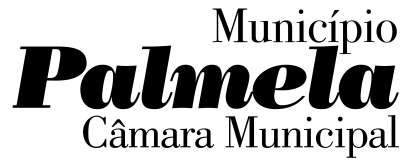 